Рекомендации по организации образовательной деятельности для родителей воспитанников первой младшей группы №12 МАДОУ «Детский сад №104 комбинированного вида», находящихся в условиях самоизоляции.Время каждой деятельности: 10 минут.Перерыв между деятельностью: 10 минут.Вторник1.ФЭМП.Тема: «Большие и маленькие»Материал: Игрушка зайчик большой и маленький.Морковки , домики большие и маленькие.Рекомендации:1. Рассмотрите большого и маленького зайчика.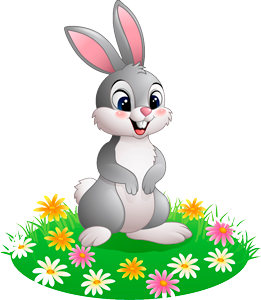 2. Учите ребенка обращать внимание на размер предметов при выполнении элементарных действий с игрушками и предметами в повседневной жизни.3. Закрепите с ребенком  2 цвета (красный  и желтый)4. Учите правильно обозначать качества предметов словами «большой - маленький»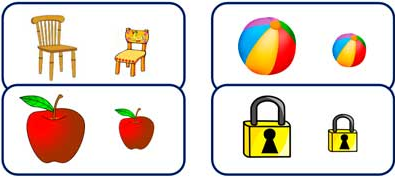 2.Развитие речи.Чтение песенки «Снегирек»Материалы: Иллюстрации к произведению изображение ягод, имеющих круглую форму(рябина и т.п); иллюстрации с изображением птиц.Рекомендации: 1. Рассмотрите иллюстрацию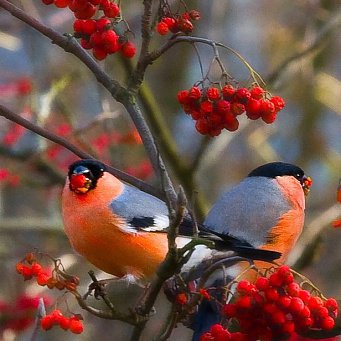  2.Спойте или прочитайте ребенку песенку.Сел на ветку снегирек,Брызнул дождик — он промок.Ветерок, подуй слегка,Обсуши нам снегирька!Среда1. ЛепкаТема : «Верба – по весне она цветет»Материал : Ветки вербы в вазе; белый пластилин ; картон с аппликацией ветки вербы.Рекомендации:1. Познакомьте детей с вербой.2. Рассмотрите форму почек (вытянутые – овал и круглые , их цвет –белые и серые ).3. Слепите веточку. Слепите почки, прикрепите к веточке.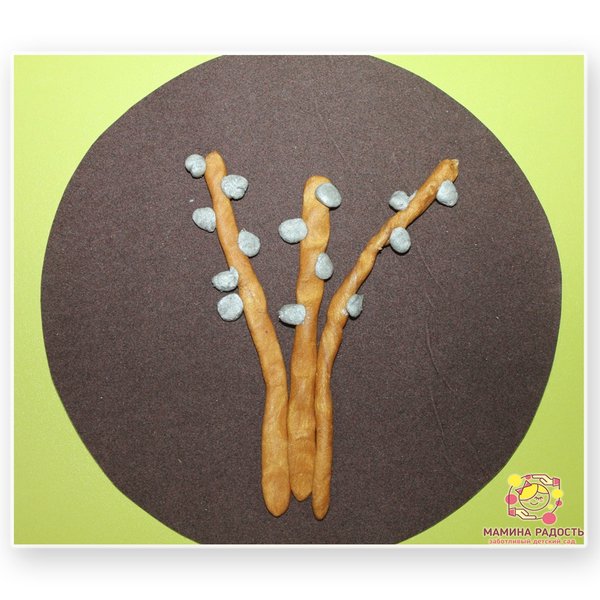 2.МузыкаПройдите по ссылкеhttps://www.youtube.com/watch?v=kbTYEEXK9JcЧетверг1.Ознакомление с окружающим миром.Тема: «Лесная гостья» Игра «Цветочная поляна»Материал: Картинки с цветочками (круглые лепестки цветов разного цвета); плоскостные фигурки насекомых: жуки, бабочки, кузнечики.Рекомендации:1. Познакомьте ребенка с цветочной поляной.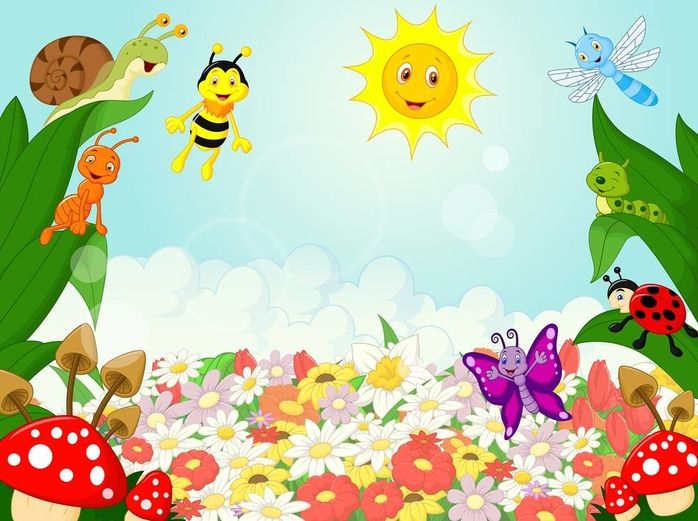 2. Побеседуйте, употребляя слова: цветы, поляна, трава, желтые серединки, бабочки, жуки, кузнечики. 3.  Вспомните с ребенком, какие насекомые и цветы он знает.2.Физическая культура.Выполнение упражнения.Необходимые материалы: стул.Рекомендации по проведению. Исходное положение: сидя на стуле, руки в стороны.Поднять руки вверх, вернуться в и.п.Повторить 4-5 раз.Пятница1.МузыкаПройдите по ссылке:https://www.youtube.com/watch?v=-7fud91IAyc2.Развитие речи.Чтение сказки В.Бианки «Лис и мышонок»Рекомендации:1. Познакомьте детей с произведением В.Бианки «Лис и мышонок»2.Учите ребенка помогать взрослым читать сказку, договаривая слова и небольшие фразы.3. Поиграйте с ребенком в игру «Кто в лесу живет?»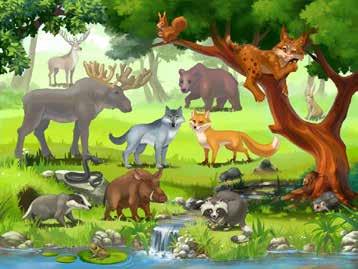 